JELOVNIK ZA PRODUŽENI BORAVAK siječanj 2019. GODINEJELOVNIK ZA PRODUŽENI BORAVAK siječanj 2019. GODINEJELOVNIK ZA PRODUŽENI BORAVAK siječanj 2019. GODINEJELOVNIK ZA PRODUŽENI BORAVAK siječanj 2019. GODINEJELOVNIK ZA PRODUŽENI BORAVAK siječanj 2019. GODINEJELOVNIK ZA PRODUŽENI BORAVAK siječanj 2019. GODINEDATUMDAN1. OBROK2. OBROK3. OBROK14.1.2019.PONEDJELJAKMarmelada ili med, maslac, pecivo, čaj s medomRiblji odrezak, pire ,brokula, kruhJogurt 15.1.2019.UTORAKLino lada, pecivo, mlijekoPasta šuta, kruhČokoladno mlijeko16.1.2019.SRIJEDAŠunka, sir, pecivo, čajKrumpir gulaš, kruhSok 17.1.2019.ČETVRTAKMarmelada, maslac, pecivo, mlijekoRižoto od piletine, kruh, salataPuding 18.1.2019PETAKPašteta, pecivo, čajGrah I ječam sa slaninom, kruh voće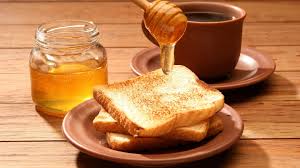 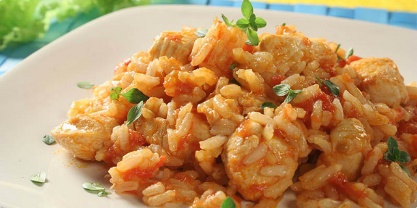 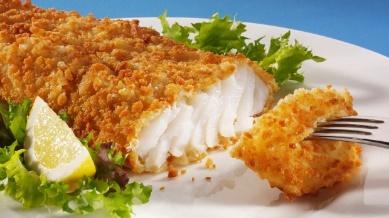 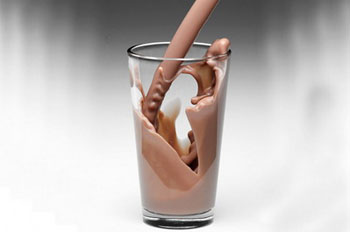 21.1.2019.PONEDJELJAKSvježi sir, kuhana jaja, jogurt, kruhPohana piletina, krumpir, kruhČokoladno mlijeko22.1.2019.UTORAKLinopilows mlijekoBolonjez, kruhKolač 23.1.2019.SRIJEDAŠunka, sir, pecivo, čajSekeli gulaš, pire krumpirJogurt 24.1.2019ČETVRTAKPalenta, jogurt, voćeMusaka , kruhPuding 25.1.2019.PETAKLino lada, pecivo, mlijekoRiba, pire brokula, kruhVoće-sok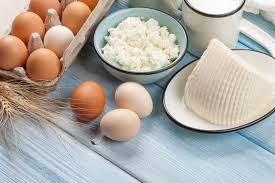 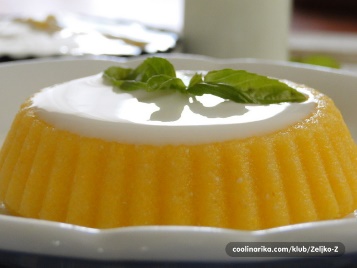 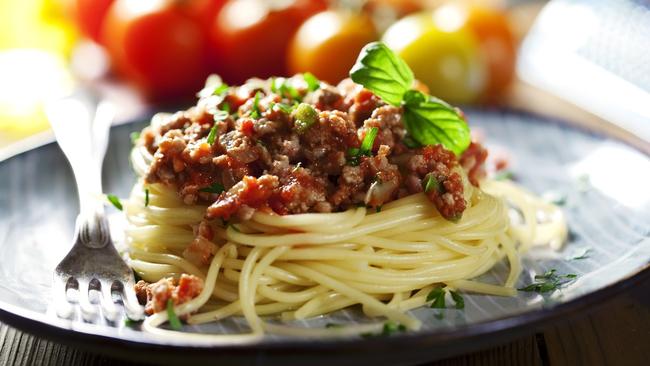 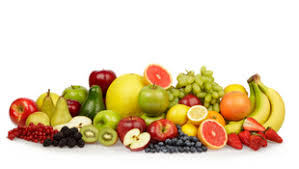 28.1.2019.PONEDJELJAKHotdog čaj sa medomPohana piletina, krumpir, kruhČokoladno mlijeko29.1.2019.UTORAKSvježi sir, kuhana jaja, jogurt, kruhGulaš, tijesto, kruhJogurt 30.1.2019.SRIJEDAŠunka, sir, pecivo, čajĐuveđ sa svinjetinom Puding 31.1.2019.ČETVRTAKČokolino mlijekoFino varivo sa hrenovkama, kruhKolač 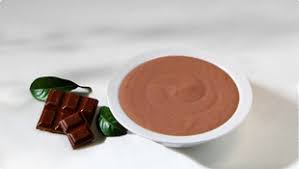 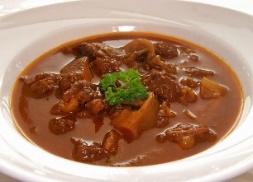 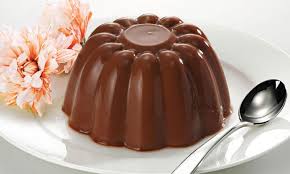 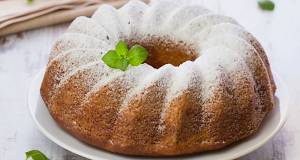 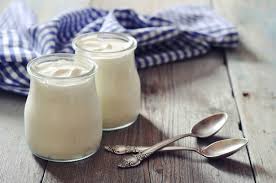 